Профессиональная ориентация учащихся в процессе социально-эмоционального обучения посредством реализациипроекта шестого школьного дня «ПроеКТОриЯ»Горох Наталия Викторовна, заместитель директора по учебно-воспитательной работегосударственного учреждения образования «Мостовский районный центр творчества детей и молодежи» СЛАЙД 1. Актуальность тематики профессиональной ориентации учащихся как социальной проблемы очень высока. Правильный подход, системная работа с учащимися в учреждениях образования по профориентации помогает избежать большую часть препятствий и ошибок, встречающихся в процессе самоопределения. 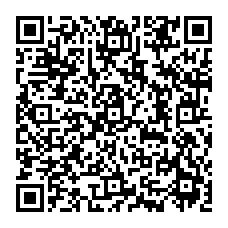 СЛАЙД 2. Поэтому с целью оказания профориентационной поддержки учащимся в процессе выбора профиля обучения и сферы будущей профессиональной деятельности в Мостовском районном центре творчества детей и молодежи в 2021/2022 учебном году в рамках инновационной деятельности стартовал проект шестого школьного дня «ПроеКТОриЯ». Данный проект направлен на создание системного подхода в реализации профориентационной деятельности учреждения дополнительного образования и был рассчитан на 3 года. СЛАЙД 3. Проект инициирован творческой группой педагогов дополнительного образования и направлен на привлечение учащихся старшего школьного возраста учреждений общего среднего образования города Мосты и Мостовского района к созданию районного блога «ПроеКТОриЯ» в социальной сети Instagram. СЛАЙД 4.  Особую актуальность проведение воспитательной работы в социальной сети получил в период сложившейся эпидемиологической ситуации, так как позволил эффективно организовывать дистанционный формат профориентационных встреч. СЛАЙД 5. Новизна данного проекта заключается в специфике продвижения репутации Центра посредством блога через участие творческих групп учреждений образования Мостовского района. Результат: привлечение внимания общественности к проекту. Деятельность в рамках проекта строилась на основе сотрудничества и эмоционального доверия и была ориентирована на создание условий для неформального общения учащихся. СЛАЙД 6. Творческие группы всех учреждений общего среднего образования Мостовского района создали аккаунты (блоги) в социальной сети Instagram. СЛАЙД 7. Учащиеся, получая рекомендации педагогов дополнительного образования, учились вести блог, наполнять его полезным контентом, привлекая родителей и законных представителей. СЛАЙД 8. Участникам проекта предлагалось моделирование своего профессионального будущего через приобретение навыков самопрезентации.  СЛАЙД 9. Каждый месяц в тематическую субботу проводились  мероприятия, направленные на решение основных задач в области профессионального самоопределения учащихся и воспитания конкурентоспособного специалиста. Определялись актуальные темы, которые наиболее ярко характеризовали сформированность профессиональной культуры учащихся. СЛАЙД 10. Создавая условия для развития мобильности, конкурентоспособности и профессионально важных компетенций учащихся учреждений общего среднего образования, осуществлялся подбор Интернет-ресурсов: видеороликов, сайтов, порталов, а также мобильных приложений с профориентационной тематикой. Проект реализовывался в конкурсной форме.СЛАЙД 11. В течение учебного года каждую третью субботу тематического месяца творческие группы приглашались в Центр на профориентационные площадки для встречи со специалистами. СЛАЙД 12. По итогам встречи участники проекта (творческие группы) выкладывали фото- или видеоматериалы выполненных конкурсных заданий в социальной сети Instagram. СЛАЙД 13. На протяжении года жюри оценивало работы по пятибальной системе. Баллы ежемесячно суммировались в годовой итоговой таблице.СЛАЙД 14, 15, 16 В конце каждого учебного года проводились совместные творческие отчёты по обмену опытом и информацией, полученной в ходе работы проекта.СЛАЙД 17. Главное преимущество проекта «ПроеКТОриЯ» заключается в том, что в процессе его реализации перед учащимися выступали СЛАЙД 18. увлечённые своим делом профессионалы, которые всерьез заинтересовали детей. СЛАЙД 19. Развитие интереса к будущей профессии происходило посредством как очных, так и онлайн-встреч с представителями организаций Мостовского района. СЛАЙД 20. Блог стал важным органом самоуправления, надежным помощником педагогического коллектива в воспитании. Перед учащимися открыты широкие возможности. СЛАЙД 21. Им предоставилась возможность попробовать себя в роли ведущих, выразить свои чувства, переживания в устной форме, а также продемонстрировать свое творчество ровесникам.Для формирования социально-эмоциональных компетенций участников проекта проводились СЛАЙД 22. обучающие занятия, в том числе и в онлайн-формате. Основные формы и методы занятий: деловые игры, тренинги, СЛАЙД 23. упражнения на отработку различных навыков, ролевые игры, моделирование практических ситуаций, работа в малых группах, игра по ролям, метод кейсов. СЛАЙД 24. В рамках проекта проводились и мероприятия, СЛАЙД 25. направленные на воспитание личности, обладающей качествами гражданина и патриота своей страны, осознанно и активно исполняющего свой гражданский долг.СЛАЙД 26. На профориентационных площадках организованы встречи участников проекта с представителями СЛАЙД 27,28. Мостовского районного отдела по чрезвычайным ситуациям, районного отдела внутренних дел, СЛАЙД 29, 30. районной газеты «Зара над Нёманам», военного комиссариата Мостовского района, СЛАЙД 31.сотрудниками эколого-биологического центра и СЛАЙД 32. иными представителями. В работе профориентационных площадок систематически принимал участие СЛАЙД 33. начальник отдела идеологической работы и по делам молодёжи Мостовского районного исполнительного комитета Дейкало Сергей Сергеевич. СЛАЙД 34. Грамотно выстроенная коммуникация и хорошо организованное распространение информации о проекте привлекло к участию в 2023-2024 учебном году депутатов Молодёжного парламента при Мостовском районном СЛАЙД 35. Совете депутатов, которые стали инициаторами организации и СЛАЙД 36.  проведения профориентационных площадок.Важным промежуточным итогом реализации проекта стало СЛАЙД 37. создание сайта «ПроеКТОриЯ», который объединил все наработки СЛАЙД 38. педагогов в рамках осуществления проекта и создал методическую базу для дальнейшей работы в направлении профориентации учащихся. СЛАЙД 39. Использование социальной сети Instagram даёт возможность педагогам обеспечить свободный доступ учащихся СЛАЙД 40. к актуальной для профессионального самоопределения информации, СЛАЙД 41. получить знания о востребованных профессиях на современномСЛАЙД 42. рынке труда района и страны.Участники проекта прошли обучение СЛАЙД 43. по авторской программе обучающего курса «Эмоции и подросток: взгляд изнутри», разработанной нами. Программа позволила целенаправленно обучить учащихся внимательному и уважительному отношению к эмоциям, СЛАЙД 44. саморегуляции, взаимопониманию, использованию эмоций при выстраивании взаимодействия. СЛАЙД  45. Обучение участников проекта проходило как в онлайн, так и в очном формате в шестой школьный день. СЛАЙД 46. Участники обучились сами, СЛАЙД 47. обучили сверстников и в рамках преемственности учреждений дополнительного и дошкольного образования СЛАЙД 48, 49,50. провели ряд  занятий с воспитанниками  государственного учреждения образования «Детский сад №3 г. Мосты».С целью расширения и закрепления представления детей о людях разных профессий, участниками проекта СЛАЙД 51. были разработаны авторские дидактические настольные игры, которые были апробированы СЛАЙД 52, 53 на занятиях объединений по интересам Центра, СЛАЙД  54, 55,  учебных занятиях в дошкольном учреждении образования.СЛАЙД  56. Опыт работы в рамках проекта «ПроеКТОриЯ» был размещён на страницах республиканского периодического издания «Настаўніцкая газета» 5 марта 2024 года (№ 26 (8888)СЛАЙД  (видео) Творческая защита проекта состоялась в рамках областного Феста «6-ой элемент». Предлагаем вашему вниманию видеоролик с проведённого мероприятия.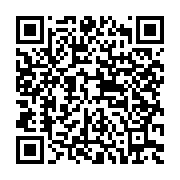 Ссылка на видео: https://drive.google.com/file/d/19QPlqAUFEB7FtfaN3qLH-m_BF_bfAdFK/view?usp=sharingСсылка на презентацию: https://docs.google.com/presentation/d/175rR9W3T-FivslIPLB8NGy73idv1Cg8M/edit?usp=drive_link&ouid=110132365322414055107&rtpof=true&sd=true